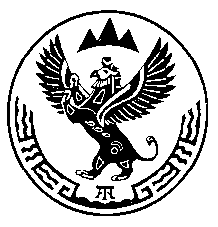 Министерство природных ресурсов, экологии и имущественных отношений Республики АлтайПРИКАЗг. Горно-Алтайск«11» июля 2018 года 		    	                                                      № 434 О внесении изменений в приложение № 1 к приказу Министерства природных ресурсов, экологии и имущественных отношений Республики Алтай от 28 ноября 2016 года № 587 В соответствии со статьей 24.18 Федерального закона от 29 июля 1998 года № 135-ФЗ «Об оценочной деятельности в Российской Федерации», приказом Министерства экономического развития Российской Федерации от 18 марта 2011 г. № 114 «Об утверждении Порядка определения кадастровой стоимости объектов недвижимости, в отношении которых принято решение о пересмотре результатов определения кадастровой стоимости», учитывая решения комиссии по рассмотрению споров о результатах определения кадастровой стоимости в Республике Алтай, созданной при Управлении федеральной службы государственной регистрации, кадастра и картографии по Республике Алтай от 27 марта 2018 года № 14, от 10 мая 2018 года № 21,   п р и к а з ы в а ю:	1. Внести в приложение № 1 к приказу Министерства природных ресурсов, экологии и имущественных отношений Республики Алтай от 28 ноября 2016 года № 587 «Об утверждении результатов определения кадастровой стоимости земельных участков в составе земель населенных пунктов на территории Республики Алтай» (официальный портал Республики Алтай в сети «Интернет»: www.altai-republic.ru, 2016, 29 ноября; 2017, 11 сентября) следующие изменения:а) в таблице «город Горно-Алтайск» в графе «Кадастровая стоимость земельного участка, руб»:внести в кадастровую стоимость земельного участка с кадастровым номером 04:11:010357:11 изменение: цифры «18431101,65» заменить цифрами «4022590,35»;внести в кадастровую стоимость земельного участка с кадастровым номером 04:11:010213:14 изменение: цифры «45741614,08» заменить цифрами «7225431,04»;б) в таблице «Чемальский район» в графе «Кадастровая стоимость земельного участка, руб» внести в кадастровую стоимость земельного участка с кадастровым номером 04:05:070102:352 изменение: цифры «6899503,75» заменить цифрами «2627817,50».	2. Настоящий приказ вступает в силу со дня его официального опубликования и распространяется на правоотношения сторон, возникшие с 29 ноября 2016 года.   Исполняющий обязанностиминистра природных ресурсов,экологии и имущественных отношенийРеспублики Алтай                                                                                   И.В. Обухова 